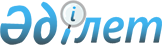 Об утверждении Типовых правил приема на обучение в организации образования, реализующие образовательные программы высшего и послевузовского образованияПриказ Министра образования и науки Республики Казахстан от 31 октября 2018 года № 600. Зарегистрирован в Министерстве юстиции Республики Казахстан 31 октября 2018 года № 17650.       В соответствии с подпунктом 11) статьи 5 Закона Республики Казахстан от 27 июля 2007 года "Об образовании" и подпунктом 1) статьи 10 Закона Республики Казахстан от 15 апреля 2013 года "О государственных услугах" ПРИКАЗЫВАЮ:      Сноска. Преамбула - в редакции приказа Министра образования и науки РК от 08.06.2020 № 237 (вводится в действие после дня его первого официального опубликования).
      1. Утвердить:       1) Типовые правила приема на обучение в организации образования, реализующие образовательные программы высшего образования, согласно приложению 1 к настоящему приказу;       2) Типовые правила приема на обучение в организации образования, реализующие образовательные программы послевузовского образования, согласно приложению 2 к настоящему приказу.      2. Департаменту высшего и послевузовского образования Министерства образования и науки Республики Казахстан в установленном законодательством Республики Казахстан порядке обеспечить:      1) государственную регистрацию настоящего приказа в Министерстве юстиции Республики Казахстан;      2) в течение десяти календарных дней со дня государственной регистрации настоящего приказа направление его копии в бумажном и электронном виде на казахском и русском языках в Республиканское государственное предприятие на праве хозяйственного ведения "Республиканский центр правовой информации" для официального опубликования и включения в Эталонный контрольный банк нормативных правовых актов Республики Казахстан;      3) размещение настоящего приказа на интернет-ресурсе Министерства образования и науки Республики Казахстан после его официального опубликования;      4) в течение десяти рабочих дней после государственной регистрации настоящего приказа представление в Департамент юридической службы Министерства образования и науки Республики Казахстан сведений об исполнении мероприятий, предусмотренных подпунктами 1), 2) и 3) настоящего пункта.      3. Контроль за исполнением настоящего приказа возложить на вице-министра образования и науки Республики Казахстан Аймагамбетова А.К.      4. Настоящий приказ вводится в действие после дня его первого официального опубликования. Типовые правила приема на обучение в организации образования, реализующие образовательные программы высшего образования       Сноска. Типовые правила в редакции приказа Министра образования и науки РК от 14.06.2019 № 269 (вводится в действие после дня его первого официального опубликования). Глава 1. Общие положения       1. Настоящие Типовые правила приема на обучение в организации образования, реализующие образовательные программы высшего образования, (далее – Типовые правила), разработаны в соответствии с подпунктом 11) статьи 5 Закона Республики Казахстан от 27 июля 2007 года "Об образовании" (далее – Закон) и подпунктом 1) статьи 10 Закона Республики Казахстан от 15 апреля 2013 года "О государственных услугах", которые определяют порядок приема на обучение в организации образования, реализующие образовательные программы высшего образования и оказания государственной услуги "Прием документов и зачисление в высшие учебные заведения для обучения по образовательным программам высшего образования".      Сноска. Пункт 1 - в редакции приказа Министра образования и науки РК от 08.06.2020 № 237 (вводится в действие после дня его первого официального опубликования).
       2. Прием лиц, поступающих в организации образования Республики Казахстан, реализующие образовательные программы высшего и (или) послевузовского образования (далее – ОВПО) осуществляется посредством размещения государственного образовательного заказа и образовательного гранта высшего образования за счет средств республиканского бюджета или местного бюджета, а также оплаты обучения за счет собственных средств обучающегося и иных источников.        Сноска. Пункт 2 - в редакции приказа Министра образования и науки РК от 08.06.2020 № 237 (вводится в действие после дня его первого официального опубликования).
 Глава 2. Порядок приема в организации образования, реализующие образовательные программы высшего образования      3. В ОВПО принимаются лица, имеющие общее среднее, техническое и профессиональное, послесреднее, высшее образование.      4. Для участия в конкурсе на присуждение образовательного гранта высшего образования за счет средств республиканского бюджета или местного бюджета и (или) зачисления на платное обучение допускаются лица, имеющие среднее, техническое и профессиональное или послесреднее образование, за исключением поступающих по родственным направлениям подготовки кадров высшего образования, предусматривающим сокращенные сроки обучения, прошедшие ЕНТ и набравшие по его результатам:      в национальные ОВПО – не менее 65 баллов, а по области образования "Педагогические науки" – не менее 75 баллов, по области образования "Здравоохранение" – не менее 70 баллов, по областям образования "Сельское хозяйство и биоресурсы", "Ветеринария" − не менее 60 баллов, по направлению подготовки "Право" - не менее 75 баллов;      в другие ОВПО – не менее 50 баллов, а по области "Педагогические науки" – не менее 75 баллов, по области образования "Здравоохранение" – не менее 70 баллов, по направлению подготовки "Право" - не менее 75 баллов.      При этом по каждому предмету ЕНТ и (или) творческому экзамену необходимо набрать не менее 5-ти баллов.      Для участия в конкурсе на присуждение образовательного гранта высшего образования за счет средств республиканского бюджета или местного бюджета и (или) зачисления на платное обучение по родственным направлениям подготовки кадров высшего образования, предусматривающим сокращенные сроки обучения допускаются лица, имеющие техническое и профессиональное, послесреднее образование, прошедшие ЕНТ и набравшие по его результатам не менее 25 баллов и по области образования "Педагогические науки" – не менее 35 баллов, в том числе не менее 5-ти баллов по каждой дисциплине ЕНТ и (или) творческому экзамену.      При прохождении ЕНТ в электронном формате в конкурсе на присуждение образовательного гранта высшего образования за счет средств республиканского бюджета или местного бюджета поступающий участвует с одним из двух результатов ЕНТ, имеющих необходимое количество баллов, указанных в настоящем пункте.      Сноска. Пункт 4 - в редакции приказа Министра науки и высшего образования РК от 20.07.2022 № 3 (вводится в действие после дня его первого официального опубликования).       4-1. Лица, имеющие сертификаты международных стандартизированных тестов SAT (ЭсЭйТи – САТ), ACT (ЭйСиТи), IB (АйБи) участвуют в конкурсе на присуждение образовательного гранта и (или) зачисляются в вузы на платное отделение, в соответствии со шкалой перевода баллов, согласно приложению 2-1 к настоящим Типовым правилам. При этом результаты SAT subject (САТ сабджект) переводятся в баллы ЕНТ при условии совпадения профильных предметов.      Сноска. Правила дополнены пунктом 4-1 в соответствии с  приказом Министра образования и науки РК от 08.06.2020 № 237 (вводится в действие после дня его первого официального опубликования); в редакции приказа Министра науки и высшего образования РК от 20.07.2022 № 3 (вводится в действие после дня его первого официального опубликования).       5. ОВПО в соответствии с подпунктом 6) пункта 2 статьи 43-1 Закона определяют порядок приема, форму, программу проведения дополнительного экзамена и (или) проходной балл для поступающих с учетом особенностей направления подготовки, за исключением поступающих, указанных в пунктах 8 и 9 статьи 26 Закона.      Прием заявления для участия в дополнительном экзамене, а также его проведение ОВПО осуществляется в период с 01 по 20 августа.      Поступающие подают заявление на участие в дополнительном экзамене в заявленные ОВПО в соответствии с установленными баллами пункта 4 настоящих Типовых правил.      Поступающий зачисляется в ОВПО при условии прохождения им дополнительного экзамена и (или) проходного порогового балла, установленного ОВПО.      Сноска. Пункт 5 - в редакции приказа Министра образования и науки РК от 08.06.2020 № 237 (вводится в действие после дня его первого официального опубликования).
      6. Граждане Республики Казахстан, имеющие техническое и профессиональное, послесреднее или высшее образование, принимаются на обучение по образовательным программам высшего образования, предусматривающим сокращенные сроки обучения.      Прием в ОВПО лиц, имеющих техническое и профессиональное или послесреднее образование с квалификацией "специалист среднего звена" или "прикладной бакалавр" по родственным направлениям подготовки кадров высшего образования, предусматривающих сокращенные сроки обучения, поступающих на платное обучение осуществляется приемными комиссиями ОВПО.      Прием в ОВПО лиц, имеющих высшее образование, по группе образовательных программ, предусматривающих сокращенные сроки обучения на платной основе, осуществляется приемными комиссиями ОВПО.      7. Прием иностранных граждан по выделенной квоте на основе образовательного гранта в международные ОВПО, созданные на основе межгосударственных соглашений, осуществляется ОВПО самостоятельно.      Прием иностранных граждан на обучение в ОВПО на платной основе осуществляется по результатам собеседования, проводимого приемными комиссиями ОВПО в течение календарного года. При этом зачисление иностранных граждан осуществляется в соответствии с академическим календарем за 5 (пять) дней до начала следующего академического периода.      При этом прием иностранных граждан на основе образовательного гранта и на платной основе осуществляется ОВПО, прошедших аккредитацию в соответствии со статьей 9-1 Закона.      Сноска. Пункт 7 с изменениями, внесенными приказом Министра образования и науки РК от 08.06.2020 № 237 (вводится в действие после дня его первого официального опубликования).       8. При поступлении на обучение в ОВПО предусматривается квота приема в размере, утверждаемом постановлением Правительства Республики Казахстан от 28 февраля 2012 года № 264 "Об утверждении размеров квоты приема при поступлении на учебу в организации образования, реализующие образовательные программы технического и профессионального, послесреднего и высшего образования".       9.  Прием лиц, поступающих в ОВПО осуществляется по их заявлениям на конкурсной основе в соответствии с баллами сертификата установленного образца, по форме, утвержденной приказом исполняющего обязанности Министра образования и науки Республики Казахстан от 23 октября 2007 года № 502 "Об утверждении формы документов строгой отчетности, используемых организациями образования в образовательной деятельности" (зарегистрирован в Реестре государственной регистрации нормативных правовых актов под № 4991) и (или) электронного сертификата с уникальными данными претендента, официально подтверждающим результаты единого национального тестирования (ЕНТ) публикуемый на сайте Национального центра тестирования (далее – сертификат ЕНТ).      Сноска. Пункт 9 - в редакции приказа Министра образования и науки РК от 08.06.2020 № 237 (вводится в действие после дня его первого официального опубликования).
      10. Прием на обучение по образовательному гранту по отдельным группам образовательных программ высшего образования, требующим работы с государственными секретами, осуществляется в ОВПО, имеющих разрешение органов национальной безопасности в соответствии с законодательством Республики Казахстан о государственных секретах.       11. Прием документов от поступающих в ОВПО, осуществляющих подготовку пилотов, для участия в конкурсе на присуждение образовательного гранта высшего образования за счет средств республиканского бюджета или местного бюджета, проводится приемной комиссией данного ОВПО, с обязательным представлением медицинского освидетельствования во врачебно-летных экспертных комиссиях, выдачей медицинского заключения на предмет годности к обучению в ОВПО по подготовке пилотов, в соответствии с приказом Министра обороны Республики Казахстан от 2 июля 2015 года № 373 "Об утверждении Правил проведения военно-врачебной экспертизы и Положения об органах военно-врачебной экспертизы в Вооруженных Силах Республики Казахстан" (зарегистрирован в Реестре государственной регистрации норма нормативных правовых актов под № 11846).      12. В каждом ОВПО решением руководителя или лицом, исполняющим его обязанности, создается приемная комиссия. В состав приемной комиссии входят руководитель ОВПО, проректора, руководители структурных подразделений и представители профессорско-преподавательского состава ОВПО. Количественный состав приемной комиссии состоит из нечетного числа членов. Председателем приемной комиссии является руководитель ОВПО. Приказом руководителя ОВПО или лицом, исполняющим его обязанности, назначается ответственный секретарь приемной комиссии.      При этом ОВПО не осуществляет прием в следующих случаях:      1) принятия решения уполномоченным органом о приостановлении, отзыве и лишении лицензии и (или) приложения к лицензии на занятие образовательной деятельностью;      2) приостановления, отзыва или истечения срока действия аккредитации, за исключением организаций образования при Президенте Республики Казахстан и военных, специальных учебных заведений;      3) при выявлении грубых нарушений по итогам государственного контроля и (или) в период судебного процесса по его результатам;      4) отсутствия или исключения образовательной программы из Реестра образовательных программ уполномоченного органа в области образования на соответствующую группу образовательных программ.      Сноска. Пункт 12 - в редакции приказа Министра образования и науки РК от 09.08.2021 № 388 (водится в действие после дня его первого официального опубликования).
 Параграф 1. Порядок приема и проведения специальных и (или) творческих экзаменов      13. Прием на обучение по группам образовательных программ высшего образования, требующих специальной и (или) творческой подготовки, в том числе по областям образования "Педагогические науки" и "Здравоохранение", осуществляется с учетом результатов специальных и (или) творческих экзаменов.      Сноска. Пункт 13 - в редакции приказа Министра образования и науки РК от 24.05.2021 № 241 (вводится в действие после дня его первого официального опубликования).
      14. Для организации и проведения специальных и (или) творческих экзаменов решением руководителя ОВПО или лицом, исполняющим его обязанности, создается экзаменационная комиссия на период проведения экзамена.      В состав комиссии входят представители ОВПО из числа профессорско-преподавательского состава, общественных организаций, средств массовой информации. В состав комиссии по творческим экзаменам по направлениям подготовки "Искусство" и "Подготовка учителей с предметной специализацией общего развития" также входят лица, имеющие соответствующее образование по профилю и рекомендованные местным уполномоченным органом в области культуры и спорта.      В состав экзаменационной комиссии не входят члены апелляционной комиссии.      Комиссия состоит из нечетного количества, и большинством голосов из числа членов комиссии избирается председатель комиссии. Решение комиссии считается правомочным, если на заседании присутствуют не менее двух третей ее состава. Решение комиссии принимается большинством голосов от числа присутствующих на экзамене. При равенстве голосов голос председателя комиссии является решающим.      Сноска. Пункт 14 - в редакции приказа Министра образования и науки РК от 24.05.2021 № 241 (вводится в действие после дня его первого официального опубликования).
       15. Проведение специальных и (или) творческих экзаменов осуществляется по группам образовательных программ, в соответствии с Перечнем групп образовательных программ, по которым проводятся специальные и (или) творческие экзамены согласно приложению 1 к настоящим Типовым правилам.      Лица, поступающие по образовательным программам высшего образования, требующим специальной и (или) творческой подготовки, в том числе по области образования "Педагогические науки", для сдачи специальных и (или) творческих экзаменов представляют в приемную комиссию ОВПО следующие документы:      1) документ об общем среднем или техническом и профессиональном, послесреднем образовании (подлинник);      2) 2 фотокарточки размером 3 x 4 сантиметра;      3) копию документа, удостоверяющего личность;      4) сертификат ЕНТ (при его наличии);       5) копию документа, подтверждающего наличие одного из спортивных разрядов и (или) спортивных званий, установленных пунктом 1 статьи 35 Закона Республики Казахстан от 3 июля 2014 года "О физической культуре и спорте" (при его наличии).      16. Прием заявлений от поступающих для сдачи творческого экзамена осуществляется в ОВПО с 20 июня по 7 июля календарного года.      Творческий экзамен проводится с 8 по 13 июля календарного года.      При проведении ЕНТ в электронном формате прием заявлений от поступающих для сдачи творческого экзамена осуществляется в ОВПО с 20 июня по 7 июля календарного года.      При проведении ЕНТ в электронном формате творческий экзамен проводится с 8 по 13 июля календарного года.      Сноска. Пункт 16 - в редакции приказа Министра образования и науки РК от 24.05.2021 № 241 (вводится в действие после дня его первого официального опубликования).
      17. Лица, поступающие на группу образовательных программ высшего образования, требующих творческой подготовки, имеющие документы об общем среднем, техническом и профессиональном или послесреднем образовании, сдают два творческих экзамена.      Лица, поступающие на группу образовательных программ высшего образования, требующих творческой подготовки по родственным направлениям подготовки кадров высшего образования, предусматривающих сокращенные сроки обучения, сдают один творческий экзамен.       Форма проведения специального и (или) творческого экзаменов устанавливаются в соответствии с приложением 2 к настоящим Типовым правилам.      18. Прием документов поступающих и проведение специального экзамена для поступления по области образования "Педагогические науки" в ОВПО, по области образования "Здравоохранение" осуществляется по месту нахождения организации образования в области здравоохранения или медицинских факультетов (отделений) ОВПО с 20 июня по 24 августа календарного года.       При проведении ЕНТ в электронном формате прием документов поступающих и проведение специального экзамена для поступления по области образования "Педагогические науки" в ОВПО, по области образования "Здравоохранение" осуществляется по месту нахождения организации образования в области здравоохранения или медицинских факультетов (отделений) ОВПО в период с 20 июня по 20 августа календарного года.       Сноска. Пункт 18 - в редакции приказа Министра образования и науки РК от 24.05.2021 № 241 (вводится в действие после дня его первого официального опубликования).
      19. Лица, поступающие на группу образовательных программ высшего образования, требующих творческой подготовки, сдают творческие экзамены, в выбранных ими ОВПО.      Для лиц, имеющих среднее или техническое и профессиональное, послесреднее образование, поступающих на группу образовательных программ высшего образования, требующих творческой подготовки, учитываются баллы по истории Казахстана, грамотности чтения (язык обучения).      Для лиц, поступающих на группу образовательных программ высшего образования, требующих творческой подготовки по родственным направлениям подготовки кадров высшего образования, предусматривающих сокращенные сроки обучения, учитываются баллы по специальной дисциплине.      20. Лица, поступающие в ОВПО по областям образования "Педагогические науки" и "Здравоохранение", сдают один специальный экзамен, проводимый приемными комиссиями ОВПО.      Для лиц, поступающих в ОВПО по областям образования "Педагогические науки" и "Здравоохранение", учитываются баллы по истории Казахстана, математической грамотности, грамотности чтения (язык обучения), двум профильным предметам.      Для лиц, поступающих в ОВПО по областям образования "Педагогические науки" и "Здравоохранение" по родственным направлениям подготовки кадров высшего образования, предусматривающих сокращенные сроки обучения, учитываются баллы по общепрофессиональной и специальной дисциплинам.      Сноска. Пункт 20 - в редакции приказа Министра образования и науки РК от 24.05.2021 № 241 (вводится в действие после дня его первого официального опубликования).
      21. Программы проведения специальных и (или) творческих экзаменов разрабатываются ОВПО и утверждаются председателем приемной комиссии ОВПО.      22. Расписание специальных и (или) творческих экзаменов (форма проведения экзамена, дата, время и место проведения, консультации) утверждается председателем приемной комиссии и доводится до сведения поступающих до начала приема документов и публикуется на официальном интернет-ресурсе ОВПО.      Сноска. Пункт 22 - в редакции приказа Министра образования и науки РК от 24.05.2021 № 241 (вводится в действие после дня его первого официального опубликования).
      23. Допуск поступающего в аудиторию (помещение) проведения специальных и (или) творческих экзаменов осуществляется при предъявлении документа, удостоверяющего личность.      При этом специальные и (или) творческие экзамены проводятся в аудиториях (помещениях), оснащенных видео и (или) аудио записью.      24. До начала специальных и (или) творческих экзаменов поступающим выдается экзаменационный материал и объясняется порядок, предъявляемый к оформлению титульных листов, а также указываются время начала и окончания специальных и (или) творческих экзаменов, время и место объявления результатов, и процедура подачи заявления на апелляцию.      25. Творческие экзамены для поступающих, имеющих документы об общем среднем или техническом и профессиональном, послесреднем образовании, оцениваются по 45-балльной системе.      Творческий экзамен для поступающих по родственным направлениям подготовки кадров высшего образования, предусматривающих сокращенные сроки обучения, оценивается по 20-балльной системе.      Специальный экзамен для поступающих по областям образования "Педагогические науки" и "Здравоохранение" оценивается в форме – "допуск" или "недопуск".      Сноска. Пункт 25 - в редакции приказа Министра образования и науки РК от 24.05.2021 № 241 (вводится в действие после дня его первого официального опубликования).
      26. Итоги проведения творческого экзамена оформляются ведомостью оценок, итоги проведения специального экзамена – ведомостью допуска, протоколом комиссии в произвольной форме и передаются ответственному секретарю приемной комиссии (его заместителю) для объявления результатов. Протокол комиссии подписывается председателем и всеми присутствующими членами комиссии.      27. Результаты специальных и (или) творческих экзаменов объявляются в день проведения экзамена.      28. По результатам специальных экзаменов по областям образования "Педагогические науки" и "Здравоохранение" поступающему выдается выписка из ведомости допуска для предъявления в ОВПО независимо от места сдачи специального экзамена.      Сноска. Пункт 28 - в редакции приказа Министра образования и науки РК от 24.05.2021 № 241 (вводится в действие после дня его первого официального опубликования).
      29. На период проведения экзаменов в целях соблюдения требований, предъявляемых к специальному и (или) творческому экзамену, разрешения спорных вопросов, защиты прав лиц, сдающих соответствующие экзамены, приказом руководителя каждого ОВПО или лицом, исполняющим его обязанности создается апелляционная комиссия, состав которой состоит из нечетного числа членов, включая ее председателя.      30. Заявление на апелляцию подается на имя председателя апелляционной комиссии лично лицом, сдававшим специальный или творческий экзамен, принимается до 13.00 часов следующего дня после объявления результатов специального или творческого экзамена и рассматривается апелляционной комиссией в течение одного дня.      31. Решение апелляционной комиссии считается правомочным, если на заседании присутствуют не менее двух третей ее состава. Решение по апелляции о несогласии с результатами специального или творческого экзамена принимается большинством голосов от числа присутствующих членов комиссии. При равенстве голосов членов апелляционной комиссии голос председателя является решающим. Работа апелляционной комиссии оформляется протоколом, подписываемым председателем и всеми присутствующими членами комиссии.      32. ОВПО, независимо от формы собственности в день завершения специального и (или) творческого экзамена передают в информационную систему Национального центра тестирования Министерства образования и науки Республики Казахстан результаты специального и (или) творческого экзамена поступающих для участия в конкурсе на присуждение образовательного гранта высшего образования за счет средств республиканского бюджета и (или) зачисления в ОВПО на платное обучение. Глава 3. Порядок зачисления в ОВПО       33. Для зачисления в ОВПО услугополучатели предоставляют услугодателю (через приемную комиссию ОВПО) или через веб-портал "электронного правительства" www.egov.kz (далее – портал) пакет документов, предусмотренных пунктом 8 Стандарта государственной услуги "Прием документов и зачисление в высшие учебные заведения для обучения по образовательным программам высшего образования" (далее – Стандарт государственной услуги), согласно приложению 3 к настоящим Типовым правилам.      Перечень основных требований к оказанию государственной услуги, включающий характеристики процесса, форму, содержание и результат оказания услуги, а также иные сведения с учетом особенностей предоставления государственной услуги приведен в Стандарте государственной услуги.      Сотрудник услугодателя осуществляет прием пакета документов, их регистрацию и выдачу расписки услугополучателю о приеме пакета документов в день поступления заявления либо в случае предоставления услугополучателем неполного пакета документов отказывает в приеме документов.      В случае обращения через портал услугополучателю в "личный кабинет" направляется статус о принятии запроса на государственную услугу, а также уведомление с указанием даты и времени получения результата государственной услуги.      Услугодатель с момента их поступления проверяет полноту представленных документов, в случае не полноты готовит мотивированный отказ в дальнейшем рассмотрении заявления, которое направляется в форме электронного документа заявителю в "личный кабинет" на портале.      В случае предоставления услугополучателем полного пакета документов услугодателю направляется уведомления о приеме документов для зачисления в ОВПО. После получения уведомления услугополучатель представляет услугодателю оригиналы документов в сроки с 10 по 25 августа календарного года.      После приема документов руководителем ОВПО издается приказ о зачислении услугополучателя в число студентов ОВПО.      Услугодатель отказывает в оказании государственной услуги по основаниям предусмотренным пунктом 9 Стандарта государственной услуги.      Сноска. Пункт 33 - в редакции приказа Министра образования и науки РК от 08.06.2020 № 237 (вводится в действие после дня его первого официального опубликования).
       33-1. Услугодатель обеспечивает внесение сведений о стадии оказания государственной услуги в информационную систему мониторинга оказания государственных услуг согласно подпункту 11) пункта 2 статьи 5 Закона Республики Казахстан от 15 апреля 2013 года "О государственных услугах".      Сноска. Правила дополнены пунктом 33-1 в соответствии с  приказом Министра образования и науки РК от 08.06.2020 № 237 (вводится в действие после дня его первого официального опубликования).      33-2. Жалоба на решение, действий (бездействия) услугодателя по вопросам оказания государственных услуг может быть подана на имя руководителя услугодателя, в уполномоченный орган по оценке и контролю за качеством оказания государственных услуг, в соответствии с законодательством Республики Казахстан.       Жалоба услугополучателя, поступившая в адрес услугодателя, в соответствии с пунктом 2 статьи 25 Закона, подлежит рассмотрению в течение 5 (пяти) рабочих дней со дня ее регистрации.      Жалоба услугополучателя, поступившая в адрес уполномоченного органа по оценке и контролю за качеством оказания государственных услуг, подлежит рассмотрению в течение 15 (пятнадцати) рабочих дней со дня ее регистрации.      В случаях несогласия с результатами оказания государственной услуги услугополучатель обращается в суд в установленном законодательством Республики Казахстан порядке.      Сноска. Правила дополнены пунктом 33-2 в соответствии с  приказом Министра образования и науки РК от 08.06.2020 № 237 (вводится в действие после дня его первого официального опубликования).      33-3. Зачисление поступающих в число студентов в ОВПО за счет средств республиканского бюджета или местного бюджета или на платной основе проводится приемными комиссиями ОВПО с 10 по 25 августа календарного года для обучения на казахском, русском или английском языках приказом руководителя ОВПО или лицом, исполняющим его обязанности.      Сноска. Правила дополнены пунктом 33-3 в соответствии с  приказом Министра образования и науки РК от 08.06.2020 № 237 (вводится в действие после дня его первого официального опубликования); в редакции приказа и.о. Министра образования и науки РК от 05.11.2021 № 554 (вводится в действие после дня его первого официального опубликования).       34. Лица, имеющие среднее, техническое и профессиональное или послесреднее образование, за исключением поступающих по родственным направлениям подготовки кадров высшего образования, предусматривающие сокращенные сроки обучения, не набравшие пороговый балл, установленный в пункте 4 настоящих Типовых правил (по результатам ЕНТ), с результатами ЕНТ с несоответствующими комбинациями профильных предметов, с аннулированными результатами ЕНТ зачисляются в ОВПО по очной форме обучения на платной основе.       По завершении академического периода обучения в ОВПО данные лица повторно в течение года сдают ЕНТ в установленные сроки, в соответствии с Правилами проведения единого национального тестирования, утвержденными приказом Министра образования и науки Республики Казахстан от 2 мая 2017 года № 204 (зарегистрирован в Реестре государственной регистрации нормативных правовых актов под № 15173) (далее – приказ № 204).      Сноска. Пункт 34 - в редакции приказа Министра образования и науки РК от 08.06.2020 № 237 (вводится в действие после дня его первого официального опубликования); с изменением, внесенным приказом Министра образования и науки РК от 28.09.2020 № 418 (вводится в действие после дня его первого официального опубликования).      35. Обладатели образовательного гранта высшего образования за счет средств республиканского бюджета или местного бюджета, подают заявление о приеме в указанное в свидетельстве ОВПО и зачисляются в число студентов приказом руководителя ОВПО или лицом, исполняющим его обязанности.      Обладатели образовательного гранта высшего образования по группам образовательных программ, требующих творческой подготовки зачисляются в ОВПО, в которых они сдавали творческие экзамены.       Граждане Республики Казахстан, поступающие на основе государственного гранта, заключают договор об отработке не менее 3 (трех) лет в порядке, установленном постановлением Правительства Республики Казахстан от 30 марта 2012 года № 390 "Об утверждении Правил направления специалиста на работу, предоставления права самостоятельного трудоустройства, освобождения от обязанности или прекращения обязанности по отработке гражданами, обучавшимися на основе государственного образовательного заказа, и внесении изменений и дополнений в постановление Правительства Республики Казахстан от 23 января 2008 года № 58 "Об утверждении Правил присуждения образовательного гранта".      Сноска. Пункт 35 - в редакции приказа Министра образования и науки РК от 24.05.2021 № 241 (вводится в действие после дня его первого официального опубликования).
      36. Лица, имеющие среднее или техническое и профессиональное, послесреднее образование текущего года, сдавшие ЕНТ в установленные сроки в соответствии с приказом №204 и набравшие пороговый балл, установленный в пункте 4 настоящих Типовых правил, подают заявление на имя руководителя ОВПО или лица, исполняющего его обязанности о зачислении в ОВПО на платной основе до получения документа об общем среднем или техническом и профессиональном, послесреднем образовании.      При этом обучающиеся выпускных 11 (12) классов организаций среднего образования в период с 1 февраля по 25 августа календарного года подают заявление на имя руководителя ОВПО или лица, исполняющего его обязанности о зачислении в ОВПО на платной основе до получения документа об общем среднем образовании.      После получения документа об общем среднем или техническом и профессиональном, послесреднем образовании поступающие представляют документы согласно перечню, указанных в пункте 33 настоящих Типовых правил.      37. Лица, набравшие пороговый балл, установленный в пункте 4 настоящих Типовых правил, по результатам ЕНТ, предусмотренных пунктом 5 настоящих Типовых правил, подают заявление на имя руководителя ОВПО или лица, исполняющего его обязанности о зачислении в ОВПО на платной основе.      К заявлению прилагаются сертификат ЕНТ, копия транскрипта, подписанного уполномоченным лицом и скрепленного печатью.      При предоставлении не полного перечня документов, указанных в пунктах 15, 33, 36, 37 настоящих Типовых правил, приемная комиссия не принимает документы от поступающих.      38. Зачисление в ОВПО проводится раздельно по образовательным программам высшего образования и языковым отделениям.      Зачисление на образовательные программы высшего образования, для которых установлены творческие экзамены, проводится с учетом баллов по этим экзаменам, за исключением поступающих по родственным направлениям подготовки кадров высшего образования, предусматривающих сокращенные сроки обучения.      Зачисление по областям образования "Педагогические науки" и "Здравоохранение" проводится с учетом результатов специального экзамена.      Сноска. Пункт 38 - в редакции приказа Министра образования и науки РК от 24.05.2021 № 241 (вводится в действие после дня его первого официального опубликования).
      39. В случае оформления поступающим образовательного кредита, выдаваемого банками второго уровня, поступающий зачисляется в число студентов ОВПО при представлении им соответствующей справки с банка о нахождении документов на рассмотрении.      При этом ему предоставляется отсрочка по оплате суммы, установленной в договоре оказания образовательных услуг и подлежащей к оплате до зачисления гражданина, на период оформления образовательного кредита, но не более 4 (четырех) недель с момента получения справки с банка.      40. Документы на иностранном языке предоставляются с нотариально засвидетельствованным переводом на казахский или русский язык.      Документы об образовании, выданные зарубежными организациями образования, проходят процедуру признания документов об образовании в установленном законодательством порядке Республики Казахстан после зачисления лиц в течение 1 (первого) академического периода обучения.      Сноска. Пункт 40 - в редакции приказа Министра образования и науки РК от 06.05.2021 № 207 (вводится в действие по истечении десяти календарных дней после дня его первого официального опубликования).      41. ОВПО, независимо от формы собственности, в течение 10 (десяти) календарных дней после завершения зачисления представляют в уполномоченный орган в области образования итоговый отчет по зачислению студентов в ОВПО. Перечень групп образовательных программ, по которым проводятся специальные и (или) творческие экзамены       Сноска. Приложение 1 - в редакции приказа Министра науки и высшего образования РК от 20.07.2022 № 3 (вводится в действие после дня его первого официального опубликования). Форма проведения специального и (или) творческого экзаменов       Сноска. Приложение 2 - в редакции приказа Министра науки и высшего образования РК от 20.07.2022 № 3 (вводится в действие после дня его первого официального опубликования).      * по родственным направлениям подготовки кадров высшего образования, предусматривающих сокращенные сроки обучения, за исключением группы образовательных программ "В029 – Аудиовизуальные средства и медиа производство". Шкала перевода баллов SAT (ЭсЭйТи), АСТ (ЭйСиТи), IB (АйБи) в баллы ЕНТ Шкала перевода баллов международного сертификата стандартизированного теста SAT (ЭсЭйТи) в баллы ЕНТ       Сноска. Правила дополнены приложением 2-1 в соответствии с приказом Министра образования и науки РК от 08.06.2020 № 237 (вводится в действие после дня его первого официального опубликования); в редакции приказа Министра науки и высшего образования РК от 20.07.2022 № 3 (вводится в действие после дня его первого официального опубликования). 1 опция – для учащихся, у которых имеются действующие SAT Subject (ЭсЭйТи Сабджект)      * для профильного предмета "Английский язык" учитываются результаты IELTS (Айлтс).      Примечание: Перевод баллов SAT (ЭсЭйТи) в баллы ЕНТ осуществляется при условии наличия: сертификатов SAT reasoning (ЭсЭйТи ризонинг) и SAT subject (ЭсЭйТи сабджект). При этом поступающие сдают ЕНТ по предмету История Казахстана и баллы SAT subject (ЭсЭйТи сабджект) переводятся в баллы ЕНТ при условии совпадения профильных предметов. 2 опция – для учащихся, у которых имеются действующие SAT Reasoning (ЭсЭйТи ризонинг).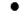  для профильного предмета "Английский язык" учитываются результаты IELTS (Айлтс).
      Примечание: Перевод баллов SAT (ЭсЭйТи) в баллы ЕНТ осуществляется при условии наличия: сертификата SAT reasoning (ЭсЭйТи ризонинг). При этом поступающие сдают ЕНТ по предмету История Казахстана и двум профильным предметам. Шкала перевода баллов международного сертификата стандартизированного теста ACT (ЭйСйТи) в баллы ЕНТ      Примечание: Перевод баллов ACT (ЭйСиТи) в баллы ЕНТ осуществляется при условии сдачи ЕНТ по предмету История Казахстана и баллы ACT (ЭйСиТи) переводятся в баллы ЕНТ при условии совпадения профильных предметов. Таблица сопоставимости результатов SAT reasoning (ЭсЭйТи ризонинг) и ACT (ЭйСиТи) Шкала перевода баллов программы Международного бакалавриата IB (АйБи) в баллы ЕНТ      Примечание: Перевод баллов IB (АйБи) в баллы ЕНТ осуществляется при условии сдачи ЕНТ по предметам История Казахстана и Грамотности чтения и баллы IB (АйБи) переводятся в баллы ЕНТ при условии совпадения профильных предметов.       Сноска. Правила дополнены приложением 3 в соответствии с приказом Министра образования и науки РК от 08.06.2020 № 237 (вводится в действие после дня его первого официального опубликования); в редакции приказа Министра образования и науки РК от 24.05.2021 № 241 (вводится в действие после дня его первого официального опубликования).© 2012. РГП на ПХВ «Институт законодательства и правовой информации Республики Казахстан» Министерства юстиции Республики Казахстан      Министр образования и наукиРеспублики Казахстан       Министр образования и наукиРеспублики Казахстан Е. СагадиевПриложение 1
к приказу Министра
образования и науки
Республики Казахстан
от 31 октября 2018 года № 600Приложение 1
к приказу Министра
образования и науки
Республики Казахстан
от 31 октября 2018 года № 600Приложение 1
к Типовым правилам приема
на обучение в организации
образования, реализующие
образовательные программы
высшего образованияНомер группы образовательной программыНаименование групп образовательных программНаименование групп образовательных программГруппа образовательных программ, требующих специальной подготовкиГруппа образовательных программ, требующих специальной подготовкиГруппа образовательных программ, требующих специальной подготовкиВ001Педагогика и психологияПедагогика и психологияВ002Дошкольное обучение и воспитаниеДошкольное обучение и воспитаниеВ003Педагогика и методика начального обученияПедагогика и методика начального обученияВ008Подготовка учителей основы права и экономикиПодготовка учителей основы права и экономикиВ009Подготовка учителей математикиПодготовка учителей математикиВ010Подготовка учителей физикиПодготовка учителей физикиВ011Подготовка учителей информатикиПодготовка учителей информатикиВ012Подготовка учителей химииПодготовка учителей химииВ013Подготовка учителей биологииПодготовка учителей биологииВ014Подготовка учителей географииПодготовка учителей географииВ015Подготовка учителей по гуманитарным предметамПодготовка учителей по гуманитарным предметамВ016Подготовка учителей казахского языка и литературыПодготовка учителей казахского языка и литературыВ017Подготовка учителей русского языка и литературыПодготовка учителей русского языка и литературыВ018Подготовка учителей иностранного языкаПодготовка учителей иностранного языкаВ019Подготовка специалистов по социальной педагогике и самопознаниюПодготовка специалистов по социальной педагогике и самопознаниюВ020Специальная педагогикаСпециальная педагогикаВ084Сестринское делоСестринское делоВ086Общая медицинаОбщая медицинаВ087СтоматологияСтоматологияВ088ПедиатрияПедиатрияГруппа образовательных программ, требующих творческой подготовкиГруппа образовательных программ, требующих творческой подготовкиГруппа образовательных программ, требующих творческой подготовкиВ004Подготовка учителей начальной военной подготовкиПодготовка учителей начальной военной подготовкиВ005Подготовка учителей физической культурыПодготовка учителей физической культурыВ006Подготовка учителей музыкиПодготовка учителей музыкиВ007Подготовка учителей художественного труда и черченияПодготовка учителей художественного труда и черченияВ021Исполнительское искусствоИсполнительское искусствоВ022МузыковедениеМузыковедениеВ023Режиссура, арт-менеджментРежиссура, арт-менеджментВ024ИскусствоведениеИскусствоведениеВ025ДирижированиеДирижированиеВ026КомпозицияКомпозицияВ027Театральное искусствоТеатральное искусствоВ028ХореографияХореографияВ029Аудиовизуальное средства и медиа производствоАудиовизуальное средства и медиа производствоВ030Изобразительное искусствоИзобразительное искусствоВ031Мода, дизайнМода, дизайнВ033Религия и теологияРелигия и теологияВ042Журналистика и репортерское делоЖурналистика и репортерское делоВ073АрхитектураАрхитектураВ092ДосугДосугПриложение 2
к Типовым правилам приема
на обучение в организации
образования, реализующие
образовательные программы
высшего образованияНомер группы образовательной программыНаименование групп образовательных программФорма проведения специального и (или) творческого экзаменов123Группа образовательных программ, требующих специальной подготовкиГруппа образовательных программ, требующих специальной подготовкиГруппа образовательных программ, требующих специальной подготовкиГруппа образовательных программ, требующих специальной подготовкиВ001Педагогика и психологияПедагогика и психологияРешение педагогической ситуацииВ002Дошкольное обучение и воспитаниеДошкольное обучение и воспитаниеРешение педагогической ситуацииВ003Педагогика и методика начального обученияПедагогика и методика начального обученияРешение педагогической ситуацииВ008Подготовка учителей основы права и экономикиПодготовка учителей основы права и экономикиРешение педагогической ситуацииВ009Подготовка учителей математикиПодготовка учителей математикиРешение педагогической ситуацииВ010Подготовка учителей физикиПодготовка учителей физикиРешение педагогической ситуацииВ011Подготовка учителей информатикиПодготовка учителей информатикиРешение педагогической ситуацииВ012Подготовка учителей химииПодготовка учителей химииРешение педагогической ситуацииВ013Подготовка учителей биологииПодготовка учителей биологииРешение педагогической ситуацииВ014Подготовка учителей географииПодготовка учителей географииРешение педагогической ситуацииВ015Подготовка учителей по гуманитарным предметамПодготовка учителей по гуманитарным предметамРешение педагогической ситуацииВ016Подготовка учителей казахского языка и литературыПодготовка учителей казахского языка и литературыРешение педагогической ситуацииВ017Подготовка учителей русского языка и литературыПодготовка учителей русского языка и литературыРешение педагогической ситуацииВ018Подготовка учителей иностранного языкаПодготовка учителей иностранного языкаРешение педагогической ситуацииВ019Подготовка специалистов по социальной педагогике и самопознаниюПодготовка специалистов по социальной педагогике и самопознаниюРешение педагогической ситуацииВ020Специальная педагогикаСпециальная педагогикаРешение педагогической ситуацииВ084Сестринское делоСестринское делоПсихометрический экзаменВ086Общая медицинаОбщая медицинаПсихометрический экзаменВ087СтоматологияСтоматологияПсихометрический экзаменВ088ПедиатрияПедиатрияПсихометрический экзаменГруппа образовательных программ, требующих творческой подготовкиГруппа образовательных программ, требующих творческой подготовкиГруппа образовательных программ, требующих творческой подготовкиГруппа образовательных программ, требующих творческой подготовки123*4В004Подготовка учителей начальной военной подготовкиНормативы по видам спортаСпортивные игрыВ005Подготовка учителей физической культурыНормативы по специализацииНормативы по общей физической подготовкеВ006Подготовка учителей музыкиИсполнительское искусствоДемонстрация общих музыкальных способностейВ007Подготовка учителей художественного труда и черченияРисунок (рисунок маски лица человека, сделанного из гипса)Живопись (натюрморт)В021Исполнительское искусствоИсполнение сольной программыУстный и/или письменный экзамен по музыкально-теоретическим дисциплинам (элементарная теория музыки/ гармония/ сольфеджио/ этносольфеджио)В022МузыковедениеУстный экзамен по музыкальной литературе. Исполнение музыкальных темУстный экзамен по гармонии; Диктант по сольфеджиоВ023Режиссура, арт-менеджментПисьменная работа эссе/ реферат или Презентация арт-проектаКоллоквиумВ024ИскусствоведениеПисьменная работа: анализ произведении искусства и эссе по кинотеледраматургииУстный экзамен по истории искусства.В025ДирижированиеДирижирование и коллоквиум.Устный экзамен по гармонии. Диктант по сольфеджиоВ026КомпозицияПредставление собственных сочинений и коллоквиум.Устный экзамен по гармонии. Диктант по сольфеджиоВ027Театральное искусствоМастерство актера, сценическая речьТанец, вокалВ028ХореографияИсполнительское мастерствоКоллоквиум. Практическая работа по искусству балетмейстераВ029Аудиовизуальное средства и медиа производствоПисьменная работа – анализ аудиовизуальной или медиа работыКоллоквиум и портфолиоВ030Изобразительное искусствоРисунок, живопись 1Композиция 1В031Мода, дизайнРисунок, живопись 2Композиция 2 или черчениеВ033Религия и теологияСобеседование на выявление профессиональной пригодностиУстный экзамен по основам религииВ042Журналистика и репортерское делоСочинениеСобеседование на выявление профессиональной пригодностиВ073АрхитектураРисунокЧерчениеВ092ДосугИсполнительское мастерствоОсновы организационно-постановочной работыСкачатьПриложение 2-1
к Типовым правилам приема
на обучение в организации
образования, реализующие
образовательные программы
высшего образованияМеждународный стандартизированный тест SAT (ЭсЭйТи)ЕНТВиды тестаБаллыВиды тестаБаллыSAT reasoning (ЭсЭйТи ризонинг)не менее 950баллов (из 1600 баллов)1 блок (обязательные дисциплины) Грамотность чтения13 из 20SAT reasoning (ЭсЭйТи ризонинг)не менее 950баллов (из 1600 баллов)Математическая грамотность11 из 15SAT reasoning (ЭсЭйТи ризонинг) не менее 1 050 баллов (из 1600 баллов)Грамотность чтения15 из 20SAT reasoning (ЭсЭйТи ризонинг) не менее 1 050 баллов (из 1600 баллов)Математическая грамотность12 из 15SAT reasoning (ЭсЭйТи ризонинг) не менее 1 150 баллов (из 1600 баллов)Грамотность чтения17 из 20SAT reasoning (ЭсЭйТи ризонинг) не менее 1 150 баллов (из 1600 баллов)Математическая грамотность13 из 15SAT reasoning (ЭсЭйТи ризонинг) не менее 1 250 баллов (из 1600 баллов)Грамотность чтения19 из 20SAT reasoning (ЭсЭйТи ризонинг) не менее 1 250 баллов (из 1600 баллов)Математическая грамотность14 из 15SAT subject (ЭсЭйТи сабджект)SAT subject (ЭсЭйТи сабджект)не менее 625 баллов (из 800 баллов) по каждому из 2 профильных предметов* 1 профильный предмет 2 профильный предмет41 из 4541 из 45SAT subject (ЭсЭйТи сабджект)не менее 650 (из 800 баллов) баллов по каждому из 2 профильных предметов* 1 профильный предмет 2 профильный предмет42 из 4542 из 45SAT subject (ЭсЭйТи сабджект)не менее 675 баллов (из 800 баллов) по каждому из 2 профильных предметов* 1 профильный предмет 2 профильный предмет43 из 4543 из 45SAT subject (ЭсЭйТи сабджект)не менее 700 (из 800 баллов) баллов по каждому из 2 профильных предметов* 1 профильный предмет 2 профильный предмет44 из 4544 из 45Международный стандартизированный тест SAT (ЭсЭйТи)ЕНТВиды тестаБаллыВиды тестаБаллыSAT reasoning (ЭсЭйТи ризонинг)не менее 950баллов (из 1600 баллов)1 блок (обязательные дисциплины) Грамотность чтения13 из 20SAT reasoning (ЭсЭйТи ризонинг)не менее 950баллов (из 1600 баллов)Математическая грамотность11 из 15SAT reasoning (ЭсЭйТи ризонинг) не менее 1 050 баллов (из 1600 баллов)Грамотность чтения15 из 20SAT reasoning (ЭсЭйТи ризонинг) не менее 1 050 баллов (из 1600 баллов)Математическая грамотность12 из 15SAT reasoning (ЭсЭйТи ризонинг) не менее 1 150 баллов (из 1600 баллов)Грамотность чтения17 из 20SAT reasoning (ЭсЭйТи ризонинг) не менее 1 150 баллов (из 1600 баллов)Математическая грамотность13 из 15SAT reasoning (ЭсЭйТи ризонинг) не менее 1 250 баллов (из 1600 баллов)Грамотность чтения19 из 20SAT reasoning (ЭсЭйТи ризонинг) не менее 1 250 баллов (из 1600 баллов)Математическая грамотность14 из 15Международный стандартизированный тест ACT (ЭйСйТи)ЕНТРазделы тестаБаллыВиды тестаБаллыEnglishMathematicReading(Инглиш мазематик ридинг)не менее 19 баллов (из 36 баллов) по каждому разделуГрамотность чтения13 из 20EnglishMathematicReading(Инглиш мазематик ридинг)не менее 19 баллов (из 36 баллов) по каждому разделуМатематическая грамотность11 из 15EnglishMathematicReading(Инглиш мазематик ридинг)не менее 21 баллов (из 36 баллов) по каждому разделуГрамотность чтения15 из 20EnglishMathematicReading(Инглиш мазематик ридинг)не менее 21 баллов (из 36 баллов) по каждому разделуМатематическая грамотность12 из 15EnglishMathematicReading(Инглиш мазематик ридинг)не менее 23 баллов (из 36 баллов) по каждому разделуГрамотность чтения17 из 20EnglishMathematicReading(Инглиш мазематик ридинг)не менее 23 баллов (из 36 баллов) по каждому разделуМатематическая грамотность13 из 15EnglishMathematicReading(Инглиш мазематик ридинг)не менее 26 баллов (из 36 баллов) по каждому разделуГрамотность чтения19 из 20EnglishMathematicReading(Инглиш мазематик ридинг)не менее 26 баллов (из 36 баллов) по каждому разделуМатематическая грамотность14 из 15Science (Саинз) (биология, география, химия, физика)не менее 19 баллов* (из 36 баллов)2 профильных предмета41 из 4541 из 45Science (Саинз) (биология, география, химия, физика)не менее 21 баллов* (из 36 баллов)2 профильных предмета42 из 4542 из 45Science (Саинз) (биология, география, химия, физика)не менее 23 баллов* (из 36 баллов)2 профильных предмета43 из 4543 из 45Science (Саинз) (биология, география, химия, физика)не менее 26 баллов* (из 36 баллов)2 профильных предмета44 из 4544 из 45Оценка SAT (ЭсЭйТи)Эквивалент AСT (ЭйСиТи)1600-1570361560-1530351520-1490341480-1450331440-1420321410-1390311380-1360301350-1330291320-1300281290-1260271250-1230261220-1200251190-1160241150-1130231120-1100221090-1060211050-1030201020-99019№Предметы / оценкиIB12345671Математика анализ и подходы / Математика: применение и интерпретация (математическая грамотность)Баллы ЕНТ5810121314152Физика (профильный предмет)Баллы ЕНТ142329364144452Химия (профильный предмет)Баллы ЕНТ142329364144452Биология (профильный предмет)Баллы ЕНТ142329364144452Математика анализ и подходы / Математика: применение и интерпретация (профильный предмет)Баллы ЕНТ142329364144452Всемирная история (профильный предмет)Баллы ЕНТ142329364144452Информационные технологии в глобальном сообществе/ Компьютерные науки (профильный предмет)Баллы ЕНТ14232936414445Английский язык (А); Английский язык (В) (профильный предмет)Баллы ЕНТ14232936414445Профильные предметы14232936414445Приложение 3
к Типовым правилам приема 
на обучение в организации
образования, реализующие
образовательные программы
высшего образованияСтандарт государственной услуги "Прием документов и зачисление в организации высшего и (или) послевузовского образования для обучения по образовательным программам высшего образования"Стандарт государственной услуги "Прием документов и зачисление в организации высшего и (или) послевузовского образования для обучения по образовательным программам высшего образования"Стандарт государственной услуги "Прием документов и зачисление в организации высшего и (или) послевузовского образования для обучения по образовательным программам высшего образования"1.Наименование услугодателяГосударственная услуга оказывается организациями высшего и послевузовского образования (ОВПО) (далее – услугодатель).2.Способы предоставления государственной услугиПрием заявления и выдача результата оказания государственной услуги осуществляются через:1) услугодателя;2) веб-портал "электронного правительства" www.egov.kz (далее – портал).3.Срок оказания государственной услугиС момента сдачи пакета документов услугодателю, а также при обращении на портал 1 рабочий день.4.Форма оказанияЭлектронная (частично автоматизированная), бумажная5.Результат оказания государственной услугиРезультатом оказания государственной услуги является выдача расписки о приеме документов по форме, утвержденной приказом № 39 и приказ о зачислении в ОВПО.Форма предоставления результата оказания государственной услуги: электронная или бумажная. При обращении к услугодателю за результатом оказания государственной услуги на бумажном носителе результат оформляется на бумажном носителе.При обращении через портал в "личный кабинет" услугополучателя приходит уведомление о зачислении в организацию образования в форме электронного документа, подписанного электронной цифровой подписью (далее – ЭЦП) уполномоченного лица услугодателя.6.Размер оплаты, взимаемой с услугополучателя при оказании государственной услуги, и способы ее взимания в случаях, предусмотренных законодательством Республики КазахстанГосударственная услуга оказывается на бесплатной основе.7.График работыУслугодателя: с понедельника по субботу включительно, за исключением выходных и праздничных дней, согласно трудовому законодательству Республики Казахстан, в соответствии с установленным графиком работы услугодателя с 9.00 до 18.30 часов, с перерывом на обед с 13.00 до 14.30 часов.Портала: круглосуточно, за исключением технических перерывов в связи с проведением ремонтных работ.При обращении услугополучателя после окончания рабочего времени, в выходные и праздничные дни, согласно трудовому законодательству Республики Казахстан, прием заявлений и выдача результатов оказания государственной услуги осуществляется следующим рабочим днем.Адреса мест оказания государственной услуги размещены на:1) интернет-ресурсе Министерства: www.edu.gov.kz;2) портале: www.egov.kz.8.Перечень документов необходимых для оказания государственной услугипри обращении к услугодателю:1) заявление на имя руководителя ОВПО в произвольной форме;2) документ об общем среднем, техническом и профессиональном, послесреднем или высшем образовании (подлинник);3) документ удостоверяющий личность (требуется для идентификации личности);4) 6 фотокарточек размером 3 x 4 сантиметра; 5) медицинскую справку по форме 075/у в электронном формате, утвержденную приказом исполняющего обязанности Министра здравоохранения Республики Казахстан от 30 октября 2020 года № ҚР ДСМ-175/2020 "Об утверждении форм учетной документации в области здравоохранения" (зарегистрирован в Реестре государственной регистрации нормативных правовых актов под № 21579) (далее – приказ № ҚР ДСМ-175/2020).В случаях осуществления ограничительных мероприятий, введения чрезвычайного положения, возникновения чрезвычайных ситуаций социального, природного и техногенного характера на определенной территории предоставляют непосредственно в организации образования медицинскую справку по мере снятия данных мероприятий;6) сертификат ЕНТ;7) выписку из ведомости (для поступающих по образовательным программам высшего образования, требующим специальной и (или) творческой подготовки, в том числе по областям образования "Педагогические науки" и "Здравоохранение");8) электронное свидетельство о присуждении образовательного гранта.Услугополучатели – граждане из числа инвалидов I, II групп, инвалидов с детства, детей-инвалидов, лица, приравненных по льготам и гарантиям к участникам и инвалидам Великой Отечественной войны, лица казахской национальности, не являющихся гражданами Республики Казахстан, дети-сироты и дети, оставшиеся без попечения родителей, а также граждане Республики Казахстан из числа молодежи, потерявшие или оставшиеся без попечения родителей до совершеннолетия дополнительно подают документы, подтверждающие предоставление преимущественного права и квоту. Лица, имеющие документы о техническом и профессиональном, послесреднем образовании, подтвердившие квалификацию и имеющие стаж работы по специальности не менее одного года, дополнительно подают один из документов, предусмотренных в статье 35 Трудового кодекса Республики Казахстан.Документ, перечисленный в подпункте 1) предоставляется в подлиннике и копии, после сверки которых подлиник возвращается услугополучателю.при обращении через портал:1) заявление в форме электронного документа, подписанного ЭЦП услугополучателя;2) электронная копия документов об общем среднем (среднем общем), техническом и профессиональном (начальном и среднем профессиональном, послесреднем) или высшем образовании (в случае отсутствия сведений в информационных системах);3) цифровое фото размером 3x4; 4) медицинскую справку по форме 075/у в электронном формате, утвержденную приказом № ҚР ДСМ-175/2020).В случаях осуществления ограничительных мероприятий, введения чрезвычайного положения, возникновения чрезвычайных ситуаций социального, природного и техногенного характера на определенной территории предоставляют непосредственно в организации образования медицинскую справку по мере снятия данных мероприятий;5) сертификат ЕНТ;6) электронное свидетельство о присуждении образовательного гранта (при наличии).Сведения о документе, удостоверяющем личность, об общем среднем (среднем общем), техническом и профессиональном (начальном и среднем профессиональном, послесреднем) образовании медицинскую справку, электронный сертификат ЕНТ и электронное свидетельство о присуждении образовательного гранта (в случае наличия в информационных системах), услугодатель получает посредством информационной системы из соответствующих государственных информационных систем через шлюз "электронного правительства".После получения в "личном кабинете" услугополучателем на портале уведомления о приеме документов для зачисления в ОВПО услугополучатель представляет услугодателю оригиналы документов в сроки с 10 по 25 августа календарного года.9.Основания для отказа в оказании государственной услуги, установленные законодательством Республики КазахстанУслугодатель отказывает в оказании государственной услуги по следующим основаниям:1) установление недостоверности документов, представленных услугополучателем для получения государственной услуги, и (или) данных (сведений), содержащихся в них;2) услугополучателем представлен не полный пакет документов для получения государственной услуги;3) услугополучателем пакет документов представлены позднее установленных сроков.10.Иные требования с учетом особенностей оказания государственной услуги, в том числе оказываемой в электронной форме1) максимально допустимое время ожидания для сдачи пакета документов услугополучателем – 15 минут;2) максимально допустимое время обслуживания услугополучателя – 15 минут (с учетом практики).Услугополучатель получает государственную услугу в электронной форме через портал при условии наличия ЭЦП.Услугополучатель имеет возможность получения информации о порядке и статусе оказания государственной услуги в режиме удаленного доступа посредством справочных служб услугодателя по вопросам оказания государственной услуги, Единого контакт-центра.Контактные телефоны справочных служб услугодателя по вопросам оказания государственной услуги размещены на интернет-ресурсе Министерства:www.edu.gov.kz и Единого контакт-центра: 8-800-080-7777, 1414.Единого контакт-центра "1414", 8-800-080-7777.